Publicado en MADRID el 06/10/2021 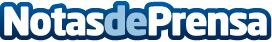 Javier Ávila, el joven consultor SEO con un gran recorrido profesionalPara adentrarse en este mundo que le interesaba tanto, empezó creando proyectos propios. Al principio no le funcionaron, pero con el tiempo, vio como todo es el esfuerzo invertido empezaba a dar sus frutosDatos de contacto:Alvaro Lopez629456410Nota de prensa publicada en: https://www.notasdeprensa.es/javier-avila-el-joven-consultor-seo-con-un_1 Categorias: Comunicación Marketing Emprendedores http://www.notasdeprensa.es